Vadovaudamasi Lietuvos Respublikos vietos savivaldos įstatymo 16 straipsnio 2 dalies 18 ir 37 punktais, 18 straipsnio 1 dalimi, Lietuvos Respublikos gyventojų pajamų mokesčio įstatymo 6 straipsnio 3 dalimi, Lietuvos Respublikos Vyriausybės 2002 m. lapkričio 19 d. nutarimu Nr. 1797 „Dėl Verslo liudijimų išdavimo gyventojams taisyklių ir Veiklų, kuriomis gali būti verčiamasi turint verslo liudijimą, rūšių sąrašo“, Kauno miesto savivaldybės taryba n u s p r e n d ž i a: 1. Nustatyti veiklos, kuria gali būti verčiamasi turint verslo liudijimą, rūšių fiksuotus pajamų mokesčio dydžius 2023 metams gyventojams pagal 1 priedą. 2. Nustatyti lengvatų, taikomų gyventojams, įsigyjantiems verslo liudijimus 2023 metais vykdomai veiklai, dydžius pagal 2 priedą. 3. Pripažinti netekusiu galios Kauno miesto savivaldybės tarybos 2021 m. lapkričio 23 d. sprendimą Nr. T-488 „Dėl veiklos, kuria gali būti verčiamasi turint verslo liudijimą, rūšių fiksuotų pajamų mokesčio dydžių gyventojams 2022 metams nustatymo“. 4. Šis sprendimas įsigalioja 2023 m. sausio 1 dieną. TAR objektas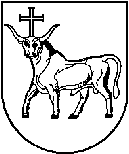 KAUNO MIESTO SAVIVALDYBĖS TARYBAKAUNO MIESTO SAVIVALDYBĖS TARYBASPRENDIMASSPRENDIMASDĖL VEIKLOS, KURIA GALI BŪTI VERČIAMASI TURINT VERSLO LIUDIJIMĄ, RŪŠIŲ FIKSUOTŲ PAJAMŲ MOKESČIO DYDŽIŲ GYVENTOJAMS 2023 METAMS NUSTATYMO DĖL VEIKLOS, KURIA GALI BŪTI VERČIAMASI TURINT VERSLO LIUDIJIMĄ, RŪŠIŲ FIKSUOTŲ PAJAMŲ MOKESČIO DYDŽIŲ GYVENTOJAMS 2023 METAMS NUSTATYMO 2022 m. rugsėjo 13 d.    Nr. T-4212022 m. rugsėjo 13 d.    Nr. T-421KaunasKaunasSavivaldybės mero pavaduotojas, pavaduojantis savivaldybės merąAndrius Palionis